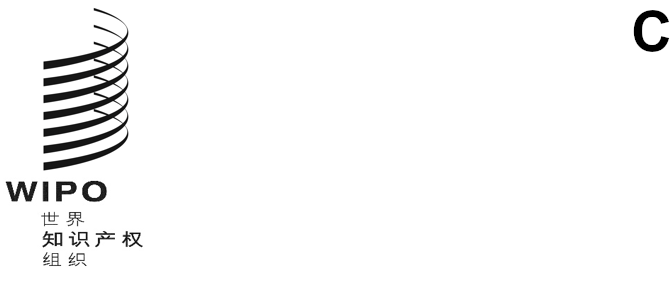 WO/GA/55/2原文：英文日期：2022年4月14日世界知识产权组织大会第五十五届会议（第30次特别会议）
2022年7月14日至22日，日内瓦关于专利法常设委员会（SCP）的报告秘书处编拟在审议所涉期间，专利法常设委员会（SCP）于2021年12月6日至9日以混合形式举行了第三十三届会议。会议由莱奥波尔多·索里亚诺先生（西班牙）担任主席。SCP在第三十三届会议上继续讨论以下五个议题：（i）专利权的例外与限制；（ii）专利质量，包括异议制度；（iii）专利与卫生；（iv）客户与其专利顾问之间通信的保密性；和（v）技术转让。讨论以不同代表团提交的若干提案和秘书处编拟的文件为基础，交流的观点和经验有助于更好地理解每个议题。此外，关于使用人工智能审查专利申请的交流会，给成员国提供了良好的机会，使它们得以就专门议题交流各自的观点和经验，讨论相关挑战和解决办法。具体而言，在第三十三届会议上，委员会讨论了关于在先使用例外的参考文件草案和关于专利授予过程质量方面各种做法的研究报告。委员会还讨论了：（i）一项关于专利和获取医疗产品与卫生技术的已有研究的回顾报告；（ii）为有效技术转让、包括公开充分性作出过贡献的专利法条款；和（iii）客户及其专利顾问之间通信的保密性。另外，委员会讨论了成员国的各项提案，包括巴西代表团和西班牙代表团关于就充分公开要求开展进一步研究的提案，和美利坚合众国代表团关于就知识产权局专利快速审查机制开展信息交流的提案。在“专利与卫生”议程项目下，委员会获悉了Pat-INFORMED、MedsPal和VaxPal以及欧亚专利组织药品登记簿的最新进展。关于委员会的未来活动，SCP将根据在第三十三届会议上就未来工作达成的一致意见进一步推进工作。委员会商定，非详尽议题清单将保持开放，以在SCP第三十四届会议上进一步完善和讨论。此外，委员会商定，在不损害SCP任务规定的前提下，下届会议上的工作将限于事实调查，现阶段不引向统一。委员会商定的SCP议程上五项议题的未来工作计划如下：（a）	关于“专利权的例外与限制”议题，秘书处将编拟一份关于专利权用尽的参考文件草案并提交给第三十四届会议。参考文件草案随后涉及的例外和限制类型将是在外国船舶、航空器和陆地车辆上使用物品的例外。（b）	关于“专利质量，包括异议制度”议题，秘书处将按文件SCP/31/8 Rev.中的建议，编拟一份关于公开充分性的研究报告。在第三十四届会议期间，秘书处还将围绕以下议题举办信息交流会：（i）使用人工智能进行的发明和人工智能进行的发明的可专利性；（ii）文件SCP/33/4中所建议的知识产权局专利快速审查机制。此外，秘书处还将就第三十三届会议期间举办的使用人工智能审查专利申请交流会提交一份报告。（c）	关于“专利与卫生”议题，委员会将根据文件SCP/28/10 Rev.，在第三十四届会议上就有关可让公众访问的药品和疫苗专利状态信息数据库的倡议继续听取最新情况。秘书处将根据文件SCP/28/9 Rev.中所列的职责范围，编拟文件SCP/31/5（专利和获取医疗产品与卫生技术的已有研究的回顾报告）的更新稿并延长审查期，涵盖2019年至2021年的期间。此外，世界卫生组织（世卫组织）、世界知识产权组织（产权组织）和世界贸易组织（世贸组织）的代表将介绍在三方合作背景下开展的与2019冠状病毒病（COVID-19）大流行有关的专利相关活动。世卫组织和药品专利池（MPP）的代表将应邀分别介绍“COVID-19技术获取池”（C-TAP）和MPP的许可活动。（d）	关于“客户及其专利顾问之间通信的保密性”议题，秘书处将举办一次信息交流会，重点是客户及其专利顾问之间通信保密性的跨境方面。（e）	关于“技术转让”议题，秘书处将举办一次信息交流会，通过各利益攸关方介绍的具体案例，强调专利制度在促进各国创新、技术转让和工业发展方面的积极贡献以及其中的挑战。委员会还商定，将根据从成员国收到的意见，对涉及国家/地区专利法若干方面的信息进行更‍新。请产权组织大会注意“关于专利法常设委员会（SCP）的报告”（文件WO/‌GA/55/2）。[文件完]